Hva er mikrober?Mikrober er levende organismerDe er så små at vi trenger et mikroskop for å se demDe finnes i forskjellige former og størrelserDe finnes OVERALT!Noen mikrober er nyttige eller til og med bra for ossNoen mikrober kan vi bli syke avDet finnes tre forskjellige typer mikrober:VIRUSInfluensaBAKTERIERDet finnes tre forskjellige typer bakterier. De ser ut som:SOPPPenicillium	DermatofyttSpiralerStaverKuler(Campylobacter)	(Lactobacillus)(Staphylococcus)Virus er enda mindre enn bakterier og kan noen ganger leve INNE i bakterier.Noen virus blir vi syke av.Sykdommer som VANNKOPPER og INFLUENSAskyldes virus.Virus kan spre seg mellom personer, men det avhenger av typen virus.Bakterier er så små at tusenvis ville fått plass på punktumet i slutten av denne setningen.Noen bakterier er nyttige for matlaging, for eksempel for å lage yoghurt og ost.Noen bakterier er skadelige og forårsaker infeksjon.Bakterier formerer seg svært raskt.Sopp er de største av alle mikrober.Sopp finnes i luften, på planter og i vann.Mugg, som vokser på brød, er en type sopp.Noen antibiotika er laget av sopp.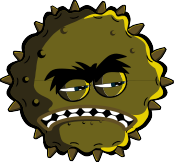 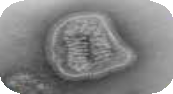 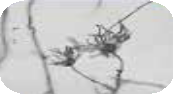 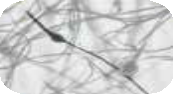 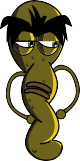 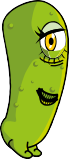 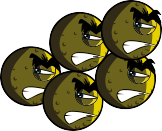 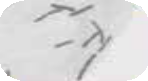 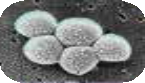 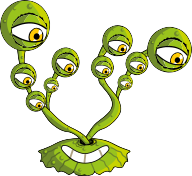 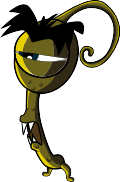 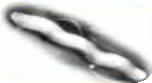 